						Communiqué de PresseChâteauguay le 21 Mars 2016Premier regroupement du secteur administratif au Centre Intégré de santé et services sociaux XXXXXX.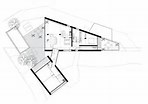 Au cours des dernières semaines, la Direction des ressources financières (DRF), en étroite collaboration avec la Direction des ressources humaines des communications et affaires juridiques (DRHCAJ), la Direction des services techniques (DST) et la Direction de la logistique et des ressources informationnelles (DLRI), a élaboré un plan de relocalisation pour ses équipes dans le cadre de la réorganisation administrative du CISSS XX. La DRF est la toute première à voir ses activités regroupées.Ce regroupement a comme objectif de regrouper les équipes par service afin d’assurer une gestion de proximité auprès du personnel tout en rendant le fonctionnement des équipes plus efficient. Le personnel des secteurs concernés a été sondé et rencontré dans le cadre de cette importante démarche.Cette réorganisation vise également à soutenir les  gestionnaires en offrant un service à la clientèle plus adapté à la nouvelle organisation en les soutenant notamment dans la planification et le suivi budgétaire de leur service. Les gestionnaires pourront, dès maintenant communiquez avec l’agent de gestion financière assignée à votre direction.Merci à tous les intervenants impliqués pour ce franc succès.Source : Direction générale du CISSS XXXInformation : Services des communications                       CISSS XXX 514-222-2222